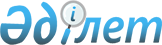 О внесении изменений в некоторые акты Коллегии Евразийской экономической комиссииРешение Коллегии Евразийской экономической комиссии от 13 февраля 2017 года № 21

      В соответствии с абзацем первым статьи 3 и абзацем вторым статьи 4 Соглашения о введении единых форм паспорта транспортного средства (паспорта шасси транспортного средства) и паспорта самоходной машины и других видов техники и организации систем электронных паспортов от 15 августа 2014 года Коллегия Евразийской экономической комиссии решила: 



      1. Внести в Порядок формирования и ведения единого реестра уполномоченных органов (организаций) государств – членов Евразийского экономического союза и организаций – изготовителей транспортных средств (шасси транспортных средств), самоходных машин и других видов техники, осуществляющих оформление паспортов (электронных паспортов) транспортных средств (шасси транспортных средств), самоходных машин и других видов техники, утвержденный Решением Коллегии Евразийской экономической комиссии от 1 сентября 2015 г. № 112, следующие изменения: 



      а) подпункт «б» пункта 5 дополнить абзацем следующего содержания:



      «полные наименования организаций, осуществляющих сборочное производство продукции организации-изготовителя и уполномоченных этой организацией-изготовителем на оформление электронных паспортов на собранную ими продукцию (далее – сборочные заводы), места нахождения (адреса юридических лиц), фактические адреса, номера телефона, адреса электронной почты, фамилии, имена, отчества (при наличии) руководителей таких организаций;»; 



      б) абзац пятый подпункта «а» пункта 7 изложить в следующей редакции: 

      «наличие электронно-цифровой подписи у уполномоченного (уполномоченных) на подписание электронных паспортов транспортных средств, шасси транспортных средств должностного лица (должностных лиц) организации-изготовителя и (или) у должностного лица (должностных лиц) сборочного завода, уполномоченного этой организацией-изготовителем на оформление электронных паспортов на собранную им продукцию, – для организаций-изготовителей и (или) их сборочных заводов, осуществляющих оформление указанных электронных паспортов;». 



      2. Внести в Порядок функционирования систем электронных паспортов транспортных средств (электронных паспортов шасси транспортных средств) и электронных паспортов самоходных машин и других видов техники, утвержденный Решением Коллегии Евразийской экономической комиссии от 22 сентября 2015 г. № 122, следующие изменения: 



      а) подпункт «б» пункта 4 изложить в следующей редакции: 



      «б) организации – изготовители транспортных средств (шасси, машин), включенные в единый реестр уполномоченных органов (организаций) государств – членов Евразийского экономического союза и организаций – изготовителей транспортных средств (шасси транспортных средств), самоходных машин и других видов техники, осуществляющих оформление паспортов (электронных паспортов) транспортных средств (шасси транспортных средств), самоходных машин и других видов техники (далее – единый реестр), в том числе организации, осуществляющие сборочное производство продукции организации-изготовителя и уполномоченные этой организацией-изготовителем на оформление электронных паспортов на собранную ими продукцию, сведения о которых вносятся организацией-изготовителем в единый реестр в качестве сведений об организациях, уполномоченных на оформление электронных паспортов на собранную продукцию (далее –  организации-изготовители);»; 



      б) пункт 5 приложения № 3 к указанному Порядку дополнить подпунктом 11 следующего содержания: 



      «11) сборочный завод и его адрес.»;



      в) пункт 6 приложения № 7 к указанному Порядку дополнить подпунктом 13 следующего содержания: 



      «13) в поле «сборочный завод и его адрес» – полное наименование организации, осуществляющей сборочное производство продукции организации-изготовителя и уполномоченной этой организацией-изготовителем на оформление электронных паспортов на собранную ею продукцию (далее – сборочный завод), ее место нахождения (адрес юридического лица) и адрес (адреса) места осуществления деятельности по изготовлению продукции (в случае если адреса различаются) – для юридического лица и его филиалов, которые изготавливают продукцию, или фамилия, имя и отчество (при наличии), место жительства и адрес (адреса) места осуществления деятельности по изготовлению продукции (в случае если адреса различаются) – для физического лица, зарегистрированного в качестве индивидуального предпринимателя. В случае если изготовителем является транснациональная компания, имеющая несколько сборочных заводов, в том числе расположенных в разных странах, указывается наименование организации, являющейся сборочным заводом в отношении данного транспортного средства.». 



      3. Настоящее Решение вступает в силу по истечении 30 календарных дней с даты его официального опубликования.        Председатель Коллегии 

      Евразийской экономической 

      комиссии                                   Т. Саркисян 
					© 2012. РГП на ПХВ «Институт законодательства и правовой информации Республики Казахстан» Министерства юстиции Республики Казахстан
				